ПРОТОКОЛ № 167заседания комиссии по рассмотрению споров о результатах определения кадастровой стоимости14.12.2022                                                                                                           г. СмоленскПредседательствующий: заместитель начальника Департамента имущественных и земельных отношений Смоленской области Елена Валерьевна Макаревская.Секретарь комиссии: начальник отдела учета областного имущества Департамента имущественных и земельных отношений Смоленской области Левченкова Ольга Алексеевна.Члены комиссии: заместитель руководителя Управления Федеральной службы государственной регистрации, кадастра и картографии по Смоленской области, заместитель председателя комиссии - Ольга Владимировна Нахаева, член Ассоциации саморегулируемой организации «Национальная коллегия специалистов-оценщиков» Галина Ивановна Ковалева, консультант-помощник Уполномоченного по защите прав предпринимателей в Смоленской области Анна Юрьевна Гуртий, член Ассоциации саморегулируемой организации «Национальная коллегия специалистов-оценщиков» Андрей Николаевич Рогулин.Присутствовали: консультант – руководитель сектора ОСГБУ «Фонд государственного имущества Смоленской области» Виктор Александрович Демьянов.Повестка дня:1. Рассмотрение заявления ООО «Производственная компания «Лаваш» (ОГРН: 1116732006731, адрес: г. Смоленск, Краснинское шоссе, д. 29) об оспаривании кадастровой стоимости земельного участка с кадастровым номером 67:27:0014314:9 площадью 3591  кв. м, расположенного по адресу: Смоленская область, г. Смоленск, пер. Октября, д. 46.2. Рассмотрение заявления ООО «Производственная компания «Лаваш» (ОГРН: 1116732006731, адрес: г. Смоленск, Краснинское шоссе, д. 29) об оспаривании кадастровой стоимости земельных участков:- с кадастровым номером 67:27:0020802:94 площадью 19971  кв. м, расположенного по адресу: Смоленская область, г. Смоленск, Краснинское шоссе,   д. 29;- с кадастровым номером 67:27:0020802:177 площадью 3872  кв. м, расположенного по адресу: Смоленская область, г. Смоленск, Краснинское шоссе,   д. 29;- с кадастровым номером 67:27:0020802:174 площадью 780  кв. м, расположенного по адресу: Смоленская область, г. Смоленск, Краснинское шоссе,   д. 27;- с кадастровым номером 67:27:0020802:113 площадью 5814  кв. м, расположенного по адресу: Смоленская область, г. Смоленск, Краснинское шоссе,   д. 27.3. Рассмотрение заявления ООО «Производственная компания «Лаваш» (ОГРН: 1116732006731, адрес: г. Смоленск, Краснинское шоссе, д. 29) об оспаривании кадастровой стоимости земельного участка с кадастровым номером 67:27:0013021:9 площадью 1739  кв. м, расположенного по адресу: Смоленская область, г. Смоленск, ул. Ново-Московская, 15.4. Рассмотрение заявления об оспаривании кадастровой стоимости объекта недвижимости – магазина товаров повседневного спроса с кадастровым номером 67:18:2300201:4088 площадью 543,5  кв. м, расположенного по адресу: Смоленская область, Смоленский район, с.п. Печерское, с. Печерск, ул. Минская, д. 5А.5. Рассмотрение заявления об оспаривании кадастровой стоимости земельного участка с кадастровым номером 67:27:0013902:323 площадью 150  кв. м, расположенного по адресу: Смоленская область, г. Смоленск, ул. Фрунзе, в районе д. 42.6. Рассмотрение заявления об оспаривании кадастровой стоимости земельных участков:- с кадастровым номером 67:27:0031417:6 площадью 496  кв. м, расположенного по адресу: Смоленская область, г. Смоленск, ул. Рыленкова;- с кадастровым номером 67:27:0031417:559 площадью 635  кв. м, расположенного по адресу: Смоленская область, г. Смоленск, ул. Рыленкова.7. Рассмотрение заявления  об оспаривании кадастровой стоимости объектов недвижимости:- склада кирпичного с кадастровым номером 67:14:0320104:18 площадью 466,2 кв. м, расположенного по адресу: Смоленская область, Починковский район,  г. Починок, ул. Красноармейская, д. 76;- конторы базы с кадастровым номером 67:14:0320104:19 площадью 38,2 кв. м, расположенной по адресу: Смоленская область, Починковский район, г. Починок, ул. Красноармейская, д. 76.8. Рассмотрение заявления об оспаривании кадастровой стоимости земельного участка с кадастровым номером 67:14:0320107:1 площадью 7791 кв. м, расположенного по адресу: Смоленская область, Починковский район, г. Починок, ул. Красноармейская, д. 76.9. Рассмотрение заявления об оспаривании кадастровой стоимости земельного участка с кадастровым номером 67:27:0031435:232 площадью 13015  кв. м, расположенного по адресу: Смоленская область, г. Смоленск, ул. Индустриальная, земельный участок 2П.10. Рассмотрение заявления  об оспаривании кадастровой стоимости объектов недвижимости:- производственного корпуса с кадастровым номером 67:14:1360101:120 площадью 2589,8  кв. м, расположенного по адресу: Смоленская область, Починковский район, д. Льнозавод (Стодолищенское с/пос), д. б/н;- конторы с кадастровым номером 67:14:1360101:142 площадью 212,2  кв. м, расположенной по адресу: Смоленская область, Починковский район, д. Льнозавод,              д. б/н;- трансформаторной подстанции с кадастровым номером 67:14:1360101:152 площадью 45,6  кв. м, расположенной по адресу: Смоленская область, Починковский район, д. Льнозавод, д. б/н;- ангара с кадастровым номером 67:14:1360101:158 площадью 496  кв. м, расположенного по адресу: Смоленская область, Починковский район, д. Льнозавод,        д. б/н;- котельной с кадастровым номером 67:14:1360101:164 площадью 730,3  кв. м, расположенной по адресу: Смоленская область, Починковский район,                           д. Льнозавод, д. б/н.11. Рассмотрение заявления об оспаривании кадастровой стоимости земельного участка с кадастровым номером 67:14:0000000:696 площадью 196  кв. м, расположенного по адресу: Смоленская область, г. Починок, ул. Социалистическая, д. 39.12. Рассмотрение заявления об оспаривании кадастровой стоимости земельного участка с кадастровым номером 67:15:2950101:146 площадью                     7290  кв. м, расположенного по адресу: Смоленская область, Рославльский район,                    с/п Пригорьевское, д. Громашово.13. Рассмотрение заявления об оспаривании кадастровой стоимости объектов недвижимости:- здания столовой с кадастровым номером 67:15:2950101:31 площадью                 83  кв. м, расположенного по адресу: Смоленская область, Рославльский район,              д. Громашово;- здания начальной школы с кадастровым номером 67:15:2950101:32 площадью 75,8  кв. м, расположенного по адресу: Смоленская область, Рославльский район, д. Громашово;- здания школы с кадастровым номером 67:15:2950101:33 площадью          313,4  кв. м, расположенного по адресу: Смоленская область, Рославльский район,   д. Громашово.14. Рассмотрение заявления об оспаривании кадастровой стоимости объекта недвижимости – магазина смешанных товаров с кадастровым номером 67:18:1860101:604 площадью 649,7  кв. м, расположенного по адресу: Смоленская область, Смоленский район, Стабенское сельское поселение, д. Покорное,                       ул. Смоленская, д. 64А.15. Рассмотрение заявления об оспаривании кадастровой стоимости объекта недвижимости – магазина с кадастровым номером 67:14:0320251:81 площадью       225,6 кв. м, расположенного по адресу: Смоленская область, Починковский район,  г. Починок, ул. Новикова, д. 2-а.16. Рассмотрение заявления об оспаривании кадастровой стоимости земельного участка с кадастровым номером 67:27:0030904:28 площадью 3 076 кв. м, расположенной по адресу: Смоленская область, г. Смоленск, ул. 25 Сентября.17. Рассмотрение заявления об оспаривании кадастровой стоимости объекта недвижимости – склада с кадастровым номером 67:27:0030904:180 площадью                   1 310,3 кв. м, расположенного по адресу: Смоленская область, городской округ город Смоленск, г. Смоленск, ул. 25 Сентября, д. 61.18. Рассмотрение заявления об оспаривании кадастровой стоимости объекта недвижимости – нежилого помещения с кадастровым номером 67:25:0010702:5705 площадью 2633,2  кв. м, расположенного по адресу: Смоленская область, Ярцевский район, Ярцевское городское поселение, г. Ярцево, пр-кт Металлургов, д. 40.19. Рассмотрение заявления ООО «АЛЮР» (ОГРН: 1156733021653, адрес: Смоленская область, Ярцевский район,  г. Ярцево, ул. Победы, стр. 17, корп. 30) об оспаривании кадастровой стоимости земельных участков:- с кадастровым номером 67:25:0010207:39 площадью 8 553 кв. м, расположенного по адресу: Смоленская область, Ярцевский район, г. Ярцево,                 ул. Победы, корп. 26, 30, строен. 17;- с кадастровым номером 67:25:0010327:10 площадью 3 026 кв. м, расположенного по адресу: Смоленская область, Ярцевский район, г. Ярцево,                 ул. Прохорова, д. 46.20. Рассмотрение заявления ООО «АгроСинтез» (ОГРН: 1156733021653, адрес: Смоленская область, Монастырщинский район, пос. Монастырщина,                    ул. Советская, 21)  об оспаривании кадастровой стоимости земельного участка с кадастровым номером 67:17:0010304:8 площадью 38 102 кв. м, расположенного по адресу: Смоленская область, Сафоновский район, г. Сафоново, ул. Горняцкая, д. 32.21. Рассмотрение заявления об оспаривании кадастровой стоимости объекта недвижимости – магазина с кадастровым номером 67:14:0320143:78 площадью                102  кв. м, расположенного по адресу: Смоленская область, г. Починок, ул. Ленина, д. 28А.22. Рассмотрение заявления об оспаривании кадастровой стоимости земельного участка с кадастровым номером 67:25:0010610:113 площадью 164  кв. м, расположенного по адресу: Смоленская область, Ярцевский район, г. Ярцево,                  ул. Советская, строен. 12в.23. Рассмотрение заявления об оспаривании кадастровой стоимости земельного участка с кадастровым номером 67:27:0013412:31 площадью 2147 кв. м, расположенного по адресу: Смоленская область, г. Смоленск, ул. Фрунзе, 57.24. Рассмотрение заявления об оспаривании кадастровой стоимости объекта недвижимости – магазина с кадастровым номером 67:14:0320140:67 площадью     195,9  кв. м, расположенного по адресу: Смоленская область, Починковский район, г. Починок, ул. Социалистическая, д. 39.25. Рассмотрение заявления об оспаривании кадастровой стоимости объекта недвижимости – нежилого здания - кафе-бара Сайгон Сити с кадастровым номером 67:06:0000000:923 площадью 296 кв. м, расположенного по адресу: Смоленская область, Дорогобужский район, пгт Верхнеднепровский, ул. Советская, д. 10.26. Рассмотрение заявления об оспаривании кадастровой стоимости объекта недвижимости – магазина с кадастровым номером 67:11:0380104:335 площадью 507,9 кв. м, расположенного по адресу: Смоленская область, Краснинский район,    с/п Гусинское, д. Гусино, ул. Молодежная, д. 4.27. Рассмотрение заявления об оспаривании кадастровой стоимости объекта недвижимости – магазина с кадастровым номером 67:17:0010529:229 площадью    66,6  кв. м, расположенного по адресу: Смоленская область, Сафоновский район,            г. Сафоново, примерно в 100 м по направлению на запад от жилого дома, микрорайон 2, д. 39.28. Рассмотрение заявления ОАО «Сафоновомясопродукт» (ОГРН: 1026700947712, адрес: Смоленская область, Сафоновский район, ул. Радищева, 11)  об оспаривании кадастровой стоимости объекта недвижимости – холодильника с кадастровым номером 67:17:0010323:167 площадью 2 945,5 кв. м, расположенного по адресу: Смоленская область, г. Сафоново, ул. Радищева, д. 11.29. Рассмотрение заявления об оспаривании кадастровой стоимости земельного участка с кадастровым номером 67:03:0010104:137 площадью               3678  кв. м, расположенного по адресу: Смоленская область, Гагаринский район,              г. Гагарин, ул. Гагарина, д. 95.30. Рассмотрение заявления об оспаривании кадастровой стоимости объекта недвижимости – здания автосервиса со встроенным кафе и магазином с кадастровым номером 67:17:0010126:170 площадью 264  кв. м, расположенного по адресу: Смоленская область, Сафоновский район, Сафоновское городское поселение, г. Сафоново, ул. Шахта-4, д. 1.31. Рассмотрение заявления об оспаривании кадастровой стоимости земельных участков:- с кадастровым номером 67:17:0010530:39 площадью 286  кв. м, расположенного по адресу: Смоленская область, Сафоновский район, г. Сафоново;- с кадастровым номером 67:17:0010528:26 площадью 600  кв. м, расположенного по адресу: Смоленская область, Сафоновский район, г. Сафоново, мкр. 1-й.Заявления поданы на основании установления рыночной стоимости объектов недвижимости, определенной на дату, по состоянию на которую определена их кадастровая стоимость.Вопрос 1. Рассмотрение заявления ООО «Производственная компания «Лаваш» (ОГРН: 1116732006731, адрес: г. Смоленск, Краснинское шоссе, д. 29),                       вх. № 11323 от 18.11.2022, об оспаривании кадастровой стоимости земельного участка с кадастровым номером 67:27:0014314:9.Выступили: Елена Валерьевна Макаревская.Постановили: проголосовать по вопросу определения кадастровой стоимости земельного участка в размере его рыночной стоимости, указанной в отчете об оценке рыночной стоимости от 05.10.2022 № 06-ЗУ-6.09.22, составленном частнопрактикующим оценщиком Хмелевской Натальей Владимировной.Проголосовали:Елена Валерьевна Макаревская 	Ольга Владимировна Нахаева	Андрей Николаевич Рогулин	Галина Ивановна Ковалева 	Анна Юрьевна Гуртий	По итогам голосования «за» проголосовали 5 человек, «против» - 0.Принято решение: определить кадастровую стоимость земельного участка в размере его рыночной стоимости, указанной в отчете об оценке рыночной стоимости от 05.10.2022 № 06-ЗУ-6.09.22, составленном частнопрактикующим оценщиком Хмелевской Натальей Владимировной, по состоянию на 01.01.2020 в размере 2 725 569 (Два миллиона семьсот двадцать пять тысяч пятьсот шестьдесят девять) рублей.Вопрос 2. Рассмотрение заявления ООО «Производственная компания «Лаваш» (ОГРН: 1116732006731, адрес: г. Смоленск, Краснинское шоссе, д. 29),                         вх. № 11322 от 18.11.2022, об оспаривании кадастровой стоимости земельных участков с кадастровыми номерами: 67:27:0020802:94, 67:27:0020802:177, 67:27:0020802:174, 67:27:0020802:113.Выступили: Елена Валерьевна Макаревская. Постановили: проголосовать по вопросу определения кадастровой стоимости земельных участков в размере их рыночной стоимости, указанной в отчете об оценке рыночной стоимости от 10.10.2022 № 06-ЗУ-5.09.22, составленном частнопрактикующим оценщиком Хмелевской Натальей Владимировной.Проголосовали:Елена Валерьевна Макаревская 	Ольга Владимировна Нахаева	Андрей Николаевич Рогулин	Галина Ивановна Ковалева 	Анна Юрьевна Гуртий	По итогам голосования «за» проголосовали 5 человек, «против» - 0.Принято решение: определить кадастровую стоимость земельных участков в размере их рыночной стоимости, указанной в отчете об оценке рыночной стоимости от 10.10.2022 № 06-ЗУ-5.09.22, составленном частнопрактикующим оценщиком Хмелевской Натальей Владимировной, по состоянию на 01.01.2020:- в размере 13 440 483 (Тринадцать миллионов четыреста сорок тысяч четыреста восемьдесят три) рубля в отношении земельного участка с кадастровым номером 67:27:0020802:94; - в размере 2 938 848 (Два миллиона девятьсот тридцать восемь тысяч восемьсот сорок восемь) рублей в отношении земельного участка с кадастровым номером 67:27:0020802:177;- в размере 592 020 (Пятьсот девяносто две тысячи двадцать) рублей в отношении земельного участка с кадастровым номером 67:27:0020802:174;- в размере 4 412 826 (Четыре миллиона четыреста двенадцать тысяч восемьсот двадцать шесть) рублей в отношении земельного участка с кадастровым номером 67:27:0020802:113.Вопрос 3. Рассмотрение заявления ООО «Производственная компания «Лаваш» (ОГРН: 1116732006731, адрес: г. Смоленск, Краснинское шоссе, д. 29),                вх. № 11321 от 18.11.2022, об оспаривании кадастровой стоимости земельного участка с кадастровым номером 67:27:0013021:9.Выступили: Елена Валерьевна Макаревская.Постановили: проголосовать по вопросу определения кадастровой стоимости земельного участка в размере его рыночной стоимости, указанной в отчете об оценке рыночной стоимости от 05.10.2022 № 06-ЗУ-4.09.22, составленном частнопрактикующим оценщиком Хмелевской Натальей Владимировной.Проголосовали:Елена Валерьевна Макаревская 	Ольга Владимировна Нахаева	Андрей Николаевич Рогулин	Галина Ивановна Ковалева 	Анна Юрьевна Гуртий	По итогам голосования «за» проголосовали 5 человек, «против» - 0.Принято решение: определить кадастровую стоимость земельного участка в размере его рыночной стоимости, указанной в отчете об оценке рыночной стоимости от 05.10.2022 № 06-ЗУ-4.09.22, составленном частнопрактикующим оценщиком Хмелевской Натальей Владимировной, по состоянию на 01.01.2020 в размере 1 495 540 (Один миллион четыреста девяносто пять тысяч пятьсот сорок) рублей.Вопрос 4. Рассмотрение заявления, вх. № 11892 от 05.12.2022, об оспаривании кадастровой стоимости объекта недвижимости с кадастровым номером 67:18:2300201:4088.Выступили: Елена Валерьевна Макаревская.Постановили: проголосовать по вопросу определения кадастровой стоимости объекта недвижимости в размере его рыночной стоимости, указанной в отчете об оценке рыночной стоимости от 03.11.2022 № 01-НК.11.22, составленном частнопрактикующим оценщиком Хмелевской Натальей Владимировной.Проголосовали:Елена Валерьевна Макаревская 	Ольга Владимировна Нахаева	Андрей Николаевич Рогулин	Галина Ивановна Ковалева 	Анна Юрьевна Гуртий	По итогам голосования «за» проголосовали 5 человек, «против» - 0.Принято решение: определить кадастровую стоимость объекта недвижимости в размере его рыночной стоимости, указанной в отчете об оценке рыночной стоимости от 03.11.2022 № 01-НК.11.22, составленном частнопрактикующим оценщиком Хмелевской Натальей Владимировной, по состоянию на 01.01.2018 в размере 6 795 412 (Шесть миллионов семьсот девяносто пять тысяч четыреста двенадцать) рублей.Вопрос 5. Рассмотрение заявления, вх. № 11442 от 21.11.2022, об оспаривании кадастровой стоимости земельного участка с кадастровым номером 67:27:0013902:323.Выступили: Елена Валерьевна Макаревская.Постановили: проголосовать по вопросу определения кадастровой стоимости земельного участка в размере его рыночной стоимости, указанной в отчете об оценке рыночной стоимости от 01.11.2022 № 01-ЗУ.11.22, составленном частнопрактикующим оценщиком Хмелевской Натальей Владимировной.Проголосовали:Елена Валерьевна Макаревская 	Ольга Владимировна Нахаева	Андрей Николаевич Рогулин	Галина Ивановна Ковалева 	Анна Юрьевна Гуртий	По итогам голосования «за» проголосовали 5 человек, «против» - 0.Принято решение: определить кадастровую стоимость земельного участка в размере его рыночной стоимости, указанной в отчете об оценке рыночной стоимости от 01.11.2022 № 01-ЗУ.11.22, составленном частнопрактикующим оценщиком Хмелевской Натальей Владимировной, по состоянию на 01.01.2020 в размере 252 450 (Двести пятьдесят две тысячи четыреста пятьдесят) рублей.Вопрос 6. Рассмотрение заявления, вх. № 11663 от 28.11.2022, об оспаривании кадастровой стоимости земельных участков с кадастровыми номерами: 67:27:0031417:6, 67:27:0031417:559.Выступили: Елена Валерьевна Макаревская.Постановили: проголосовать по вопросу определения кадастровой стоимости земельных участков в размере их рыночной стоимости, указанной в отчете об оценке рыночной стоимости от 22.11.2022 № 02-ЗУ.11.22, составленном частнопрактикующим оценщиком Хмелевской Натальей Владимировной.Проголосовали:Елена Валерьевна Макаревская 	Ольга Владимировна Нахаева	Андрей Николаевич Рогулин	Галина Ивановна Ковалева 	Анна Юрьевна Гуртий	По итогам голосования «за» проголосовали 5 человек, «против» - 0. Принято решение: определить кадастровую стоимость земельных участков в размере их рыночной стоимости, указанной в отчете об оценке рыночной стоимости от 22.11.2022 № 02-ЗУ.11.22, составленном частнопрактикующим оценщиком Хмелевской Натальей Владимировной,  по состоянию на 01.01.2020:- в размере 877 920 (Восемьсот семьдесят семь тысяч девятьсот двадцать) рублей в отношении земельного участка с кадастровым номером 67:27:0031417:6;- в размере 1 123 950 (Один миллион сто двадцать три тысячи девятьсот пятьдесят) рублей в отношении земельного участка с кадастровым номером 67:27:0031417:559.Вопрос 7. Рассмотрение заявления, вх. № 11262 от 17.11.2022, об оспаривании кадастровой стоимости объектов недвижимости с кадастровыми номерами: 67:14:0320104:18, 67:14:0320104:19.Выступили: Елена Валерьевна Макаревская.Постановили: проголосовать по вопросу определения кадастровой стоимости объектов недвижимости в размере их рыночной стоимости, указанной в отчете об оценке рыночной стоимости от 14.11.2022 № 602/2-ЗОКС-22 СМК АОК 04, составленном ООО «Агентство оценки Ковалевой и Компании».Галина Ивановна Ковалева заявила самоотвод.Проголосовали:Елена Валерьевна Макаревская 	Ольга Владимировна Нахаева	Андрей Николаевич Рогулин	Анна Юрьевна Гуртий	По итогам голосования «за» проголосовали 4 человека, «против» - 0.Принято решение: определить кадастровую стоимость объектов недвижимости в размере их рыночной стоимости, указанной в отчете об оценке рыночной стоимости от 14.11.2022 № 602/2-ЗОКС-22 СМК АОК 04, составленном ООО «Агентство оценки Ковалевой и Компании», по состоянию на 01.01.2018:- в размере 1 228 957 (Один миллион двести двадцать восемь тысяч девятьсот пятьдесят семь) рублей в отношении объекта недвижимости с кадастровым номером 67:14:0320104:18;- в размере 121 143 (Сто двадцать одна тысяча сто сорок три) рубля в отношении объекта недвижимости с кадастровым номером 67:14:0320104:19.Вопрос 8. Рассмотрение заявления, вх. № 11263 от 17.11.2022, об оспаривании кадастровой стоимости земельного участка  с кадастровым номером 67:14:0320107:1.Выступили: Елена Валерьевна Макаревская.Постановили: проголосовать по вопросу определения кадастровой стоимости земельного участка в размере его рыночной стоимости, указанной в отчете об оценке рыночной стоимости от 09.11.2022 № 602/1-ЗОКС-22 СМК АОК 04, составленном ООО «Агентство оценки Ковалевой и Компании».Галина Ивановна Ковалева заявила самоотвод.Проголосовали:Елена Валерьевна Макаревская 	Ольга Владимировна Нахаева	Андрей Николаевич Рогулин	Анна Юрьевна Гуртий	По итогам голосования «за» проголосовали 4 человека, «против» - 0.Принято решение: определить кадастровую стоимость земельного участка в размере его рыночной стоимости, указанной в отчете об оценке рыночной стоимости от 09.11.2022 № 602/1-ЗОКС-22 СМК АОК 04, составленном                        ООО «Агентство оценки Ковалевой и Компании», по состоянию на 01.01.2020 в размере 1 230 978 (Один миллион двести тридцать тысяч девятьсот семьдесят восемь) рублей.Вопрос 9. Рассмотрение заявления, вх. № 11264 от 17.11.2022, об оспаривании кадастровой стоимости земельного участка с кадастровым номером 67:27:0031435:232.Выступили: Елена Валерьевна Макаревская.Постановили: проголосовать по вопросу определения кадастровой стоимости земельного участка в размере его рыночной стоимости, указанной в отчете об оценке рыночной стоимости от 14.11.2022 № 481/1-ЗОКС-22 СМК АОК 04, составленном ООО «Агентство оценки Ковалевой и Компании».Галина Ивановна Ковалева заявила самоотвод.Проголосовали:Елена Валерьевна Макаревская 	Ольга Владимировна Нахаева	Андрей Николаевич Рогулин	Анна Юрьевна Гуртий	По итогам голосования «за» проголосовали 4 человека, «против» - 0.Принято решение: определить кадастровую стоимость земельного участка  в размере его рыночной стоимости, указанной в отчете об оценке рыночной стоимости от 14.11.2022 № 481/1-ЗОКС-22 СМК АОК 04, составленном                      ООО «Агентство оценки Ковалевой и Компании», по состоянию на 01.01.2020 в размере 10 724 360 (Десять миллионов семьсот двадцать четыре тысячи триста шестьдесят) рублей.Вопрос 10. Рассмотрение заявления, вх. № 11265 от 17.11.2022, об оспаривании кадастровой стоимости объектов недвижимости с кадастровыми номерами: 67:14:1360101:120, 67:14:1360101:142, 67:14:1360101:152, 67:14:1360101:158, 67:14:1360101:164.Выступили: Елена Валерьевна Макаревская.Постановили: проголосовать по вопросу определения кадастровой стоимости объектов недвижимости в размере их рыночной стоимости, указанной в отчете об оценке рыночной стоимости от 16.11.2022 № 481/2-ЗОКС-22 СМК АОК 04, составленном ООО «Агентство оценки Ковалевой и Компании».Галина Ивановна Ковалева заявила самоотвод.Проголосовали:Елена Валерьевна Макаревская 	Ольга Владимировна Нахаева	Андрей Николаевич Рогулин	Анна Юрьевна Гуртий	По итогам голосования «за» проголосовали 4 человека, «против» - 0.Принято решение: определить кадастровую стоимость объектов недвижимости в размере их рыночной стоимости, указанной в отчете об оценке рыночной стоимости от 16.11.2022 № 481/2-ЗОКС-22 СМК АОК 04, составленном ООО «Агентство оценки Ковалевой и Компании», по состоянию на 01.01.2018:- в размере 2 679 467 (Два миллиона шестьсот семьдесят девять тысяч четыреста шестьдесят семь) рублей в отношении объекта недвижимости с кадастровым номером 67:14:1360101:120;- в размере 546 127 (Пятьсот сорок шесть тысяч сто двадцать семь) рублей в отношении объекта недвижимости с кадастровым номером 67:14:1360101:142;- в размере 51 303 (Пятьдесят одна тысяча триста три) рубля в отношении объекта недвижимости с кадастровым номером 67:14:1360101:152;- в размере 309 054 (Триста девять тысяч пятьдесят четыре) рубля в отношении объекта недвижимости с кадастровым номером 67:14:1360101:158;- в размере 218 510 (Двести восемнадцать тысяч пятьсот десять) рублей в отношении объекта недвижимости с кадастровым номером 67:14:1360101:164.Вопрос 11. Рассмотрение заявления, вх. № 11260 от 17.11.2022, об оспаривании кадастровой стоимости земельного участка с кадастровым номером 67:14:0000000:696.Выступили: Елена Валерьевна Макаревская.Постановили: проголосовать по вопросу определения кадастровой стоимости земельного участка в размере его рыночной стоимости, указанной в отчете об оценке рыночной стоимости от 15.11.2022 № 711-З-22 СМК АОК 04, составленном ООО «Агентство оценки Ковалевой и Компании».Галина Ивановна Ковалева заявила самоотвод.Проголосовали:Елена Валерьевна Макаревская 	Ольга Владимировна Нахаева	Андрей Николаевич Рогулин	Анна Юрьевна Гуртий	По итогам голосования «за» проголосовали 4 человека, «против» - 0.Принято решение: определить кадастровую стоимость земельного участка в размере его рыночной стоимости, указанной в отчете об оценке рыночной стоимости от 15.11.2022 № 711-З-22 СМК АОК 04, составленном ООО «Агентство оценки Ковалевой и Компании», по состоянию на 01.01.2020 в размере 113 876 (Сто тринадцать тысяч восемьсот семьдесят шесть) рублей.Вопрос 12. Рассмотрение заявления, вх. № 11280 от 17.11.2022, об оспаривании кадастровой стоимости земельного участка с кадастровым номером 67:15:2950101:146.Выступили: Елена Валерьевна Макаревская.Постановили: проголосовать по вопросу определения кадастровой стоимости  земельного участка в размере его рыночной стоимости, указанной в отчете об оценке рыночной стоимости от 15.11.2022 № 097-1/22, составленном                           ООО «Бизнес–Оценка».Андрей Николаевич Рогулин заявил самоотвод.Проголосовали:Елена Валерьевна Макаревская 	Ольга Владимировна Нахаева	Галина Ивановна Ковалева 	Анна Юрьевна Гуртий	По итогам голосования «за» проголосовали 4 человека, «против» - 0. Принято решение: определить кадастровую стоимость земельного участка в размере его рыночной стоимости, указанной в отчете об оценке рыночной стоимости от 15.11.2022 № 097-1/22, составленном ООО «Бизнес–Оценка», по состоянию на 01.01.2020 в размере 481 000 (Четыреста восемьдесят одна тысяча) рублей.Вопрос 13. Рассмотрение заявления, вх. № 11281 от 17.11.2022, об оспаривании кадастровой стоимости объектов недвижимости  с кадастровыми номерами: 67:15:2950101:31, 67:15:2950101:32, 67:15:2950101:33.Выступили: Елена Валерьевна Макаревская.Постановили: проголосовать по вопросу определения кадастровой стоимости  объектов недвижимости в размере их рыночной стоимости, указанной в отчете об оценке рыночной стоимости от 15.11.2022 № 097/22, составленном                           ООО «Бизнес–Оценка».Андрей Николаевич Рогулин заявил самоотвод.Проголосовали:Елена Валерьевна Макаревская 	Ольга Владимировна Нахаева	Галина Ивановна Ковалева 	Анна Юрьевна Гуртий	По итогам голосования «за» проголосовали 4 человека, «против» - 0.Принято решение: определить кадастровую стоимость объектов недвижимости в размере их рыночной стоимости, указанной в отчете об оценке рыночной стоимости от 15.11.2022 № 097/22, составленном  ООО «Бизнес–Оценка», по состоянию на 01.01.2018:- в размере 109 000 (Сто девять тысяч) рублей в отношении объекта недвижимости с кадастровым номером 67:15:2950101:31;- в размере 99 000 (Девяносто девять тысяч) рублей в отношении объекта недвижимости с кадастровым номером 67:15:2950101:32;- в размере 348 000 (Триста сорок восемь тысяч) рублей в отношении объекта недвижимости с кадастровым номером 67:15:2950101:33.Вопрос 14. Рассмотрение заявления, вх. № 11261 от 17.11.2022, об оспаривании кадастровой стоимости объекта недвижимости с кадастровым номером 67:18:1860101:604.Выступили: Елена Валерьевна Макаревская.Постановили: проголосовать по вопросу определения кадастровой стоимости  объекта недвижимости в размере его рыночной стоимости, указанной в отчете об оценке рыночной стоимости от 14.11.2022 № 638-ОКС-22 СМК АОК 04, составленном ООО «Агентство оценки Ковалевой и Компании».	Галина Ивановна Ковалева заявила самоотвод.Проголосовали:Елена Валерьевна Макаревская 	Ольга Владимировна Нахаева	Андрей Николаевич Рогулин	Анна Юрьевна Гуртий	По итогам голосования «за» проголосовали 4 человека, «против» - 0. Принято решение: определить кадастровую стоимость объекта недвижимости в размере его рыночной стоимости, указанной в отчете об оценке рыночной стоимости от 14.11.2022 № 638-ОКС-22 СМК АОК 04, составленном ООО «Агентство оценки Ковалевой и Компании», по состоянию на 31.07.2018 в размере 3 553 446 (Три миллиона пятьсот пятьдесят три тысячи четыреста сорок шесть) рублей.Вопрос 15. Рассмотрение заявления, вх. № 11304 от 17.11.2022, об оспаривании кадастровой стоимости объекта недвижимости с кадастровым номером 67:14:0320251:81.Выступили: Елена Валерьевна Макаревская.Постановили: проголосовать по вопросу определения кадастровой стоимости  объекта недвижимости в размере его рыночной стоимости, указанной в отчете об оценке рыночной стоимости от 09.11.2022 № С0949/КН-22, составленном                       ООО «Консалтинговая компания «ГосСтандартОценка».Проголосовали:Елена Валерьевна Макаревская 	Ольга Владимировна Нахаева	Андрей Николаевич Рогулин	Галина Ивановна Ковалева 	Анна Юрьевна Гуртий	По итогам голосования «за» проголосовали 5 человек, «против» - 0.Принято решение: определить кадастровую стоимость объекта недвижимости в размере его  рыночной стоимости, указанной в отчете об оценке рыночной стоимости от 09.11.2022 № С0949/КН-22, составленном                                 ООО «Консалтинговая компания «ГосСтандартОценка», по состоянию на 01.01.2018 в размере 1 554 920 (Один миллион пятьсот пятьдесят четыре тысячи девятьсот двадцать) рублей.Вопрос 16. Рассмотрение заявления, вх. № 11339 от 18.11.2022, об оспаривании кадастровой стоимости земельного участка с кадастровым номером 67:27:0030904:28.Выступили: Елена Валерьевна Макаревская.Постановили: проголосовать по вопросу определения кадастровой стоимости  земельного участка в размере его рыночной стоимости, указанной в отчете об оценке рыночной стоимости от 10.11.2022 № 702-З-22 СМК АОК 04, составленном ООО «Агентство оценки Ковалевой и Компании».Галина Ивановна Ковалева заявила самоотвод.Проголосовали:Елена Валерьевна Макаревская 	Ольга Владимировна Нахаева	Андрей Николаевич Рогулин	Анна Юрьевна Гуртий	По итогам голосования «за» проголосовали 4 человека, «против» - 0.Принято решение: определить кадастровую стоимость земельного участка в размере его рыночной стоимости, указанной в отчете об оценке рыночной стоимости от 10.11.2022 № 702-З-22 СМК АОК 04, составленном ООО «Агентство оценки Ковалевой и Компании», по состоянию на 30.12.2021 в размере 2 657 664 (Два миллиона шестьсот пятьдесят семь тысяч шестьсот шестьдесят четыре) рубля.Вопрос 17. Рассмотрение заявления, вх. № 11340 от 18.11.2022, об оспаривании кадастровой стоимости объекта недвижимости с кадастровым номером 67:27:0030904:180.Выступили: Елена Валерьевна Макаревская.Постановили: проголосовать по вопросу определения кадастровой стоимости  объекта недвижимости в размере его рыночной стоимости, указанной в отчете об оценке рыночной стоимости от 08.11.2022 № 703-ОКС-22 СМК АОК 04, составленном ООО «Агентство оценки Ковалевой и Компании».Галина Ивановна Ковалева заявила самоотвод.Проголосовали:Елена Валерьевна Макаревская 	Ольга Владимировна Нахаева	Андрей Николаевич Рогулин	Анна Юрьевна Гуртий	По итогам голосования «за» проголосовали 4 человека, «против» - 0.Принято решение: определить кадастровую стоимость объекта недвижимости в размере его рыночной стоимости, указанной в отчете об оценке рыночной стоимости от 08.11.2022 № 703-ОКС-22 СМК АОК 04, составленном ООО «Агентство оценки Ковалевой и Компании», по состоянию на 01.01.2018 в размере 9 395 999 (Девять миллионов триста девяносто пять тысяч девятьсот девяносто девять) рублей.Вопрос 18. Рассмотрение заявления, вх. № 11462 от 21.11.2022, об оспаривании кадастровой стоимости объекта недвижимости с кадастровым номером 67:25:0010702:5705.Выступили: Елена Валерьевна Макаревская.Постановили: проголосовать по вопросу определения кадастровой стоимости  объекта недвижимости в размере его рыночной стоимости, указанной в отчете об оценке рыночной стоимости от 02.11.2022 № 90/22-ОКС, составленном частнопрактикующим оценщиком Карпеко Светланой Евгеньевной.Проголосовали:Елена Валерьевна Макаревская 	Ольга Владимировна Нахаева	Андрей Николаевич Рогулин	Галина Ивановна Ковалева 	Анна Юрьевна Гуртий	По итогам голосования «за» проголосовали 5 человек, «против» - 0.Принято решение: определить кадастровую стоимость объекта недвижимости в размере его рыночной стоимости, указанной в отчете об оценке рыночной стоимости от 02.11.2022 № 90/22-ОКС, составленном частнопрактикующим оценщиком Карпеко Светланой Евгеньевной, по состоянию на 11.09.2019 в размере 22 760 228 (Двадцать два миллиона семьсот шестьдесят тысяч двести двадцать восемь) рублей.Вопрос 19. Рассмотрение заявления ООО «АЛЮР» (ОГРН: 1156733021653, адрес: Смоленская область, Ярцевский район,  г. Ярцево, ул. Победы, стр. 17,                 корп. 30), вх. № 11488 от 22.11.2022, об оспаривании кадастровой стоимости земельных участков с кадастровыми номерами: 67:25:0010207:39, 67:25:0010327:10.Выступили: Елена Валерьевна Макаревская.Постановили: проголосовать по вопросу определения кадастровой стоимости  земельных участков в размере их рыночной стоимости, указанной в отчете об оценке рыночной стоимости от 18.11.2022 № 739-З-22 СМК АОК 04, составленном ООО «Агентство оценки Ковалевой и Компании».Галина Ивановна Ковалева заявила самоотвод.Проголосовали:Елена Валерьевна Макаревская 	Ольга Владимировна Нахаева	Андрей Николаевич Рогулин	Анна Юрьевна Гуртий	По итогам голосования «за» проголосовали 4 человека, «против» - 0.Принято решение: определить кадастровую стоимость земельных участков в размере их рыночной стоимости, указанной в отчете об оценке рыночной стоимости от 18.11.2022 № 739-З-22 СМК АОК 04, составленном ООО «Агентство оценки Ковалевой и Компании», по состоянию на 01.01.2020:- в размере 1 171 648 (Один миллион сто семьдесят одна тысяча шестьсот сорок восемь) рублей в отношении земельного участка с кадастровым номером 67:25:0010207:39;- в размере 414 522 (Четыреста четырнадцать тысяч пятьсот двадцать два) рубля в отношении земельного участка с кадастровым номером 67:25:0010327:10.Вопрос 20. Рассмотрение заявления ООО «АгроСинтез» (ОГРН: 1156733021653, адрес: Смоленская область, Монастырщинский район, пос. Монастырщина, ул. Советская, 21), вх. № 11489 от 22.11.2022, об оспаривании кадастровой стоимости земельного участка с кадастровым номером 67:17:0010304:8.Выступили: Елена Валерьевна Макаревская.Постановили: проголосовать по вопросу определения кадастровой стоимости  земельного участка в размере его рыночной стоимости, указанной в отчете об оценке рыночной стоимости от 18.11.2022 № 740-З-22 СМК АОК 4, составленном ООО «Агентство оценки Ковалевой и Компании».Галина Ивановна Ковалева заявила самоотвод.Проголосовали:Елена Валерьевна Макаревская 	Ольга Владимировна Нахаева	Андрей Николаевич Рогулин	Анна Юрьевна Гуртий	По итогам голосования «за» проголосовали 4 человека, «против» - 0.Принято решение: определить кадастровую стоимость земельного участка в размере его рыночной стоимости, указанной в отчете об оценке рыночной стоимости от 18.11.2022 № 740-З-22 СМК АОК 4, составленном ООО «Агентство оценки Ковалевой и Компании»», по состоянию на 01.01.2020 в размере 4 080 053 (Четыре миллиона восемьдесят тысяч пятьдесят три) рубля.Вопрос 21. Рассмотрение заявления, вх. № 11491 от 22.11.2022, об оспаривании кадастровой стоимости объекта недвижимости с кадастровым номером 67:14:0320143:78.Выступили: Елена Валерьевна Макаревская.Постановили: проголосовать по вопросу определения кадастровой стоимости  объекта недвижимости в размере его рыночной стоимости, указанной в отчете об оценке рыночной стоимости от 17.11.2022 № 720-ОКС-22 СМК АОК 04, составленном ООО «Агентство оценки Ковалевой и Компании».Галина Ивановна Ковалева заявила самоотвод.Проголосовали:Елена Валерьевна Макаревская 	Ольга Владимировна Нахаева	Андрей Николаевич Рогулин	Анна Юрьевна Гуртий	По итогам голосования «за» проголосовали 4 человека, «против» - 0.Принято решение: определить кадастровую стоимость объекта недвижимости в размере его рыночной стоимости, указанной в отчете об оценке рыночной стоимости от 17.11.2022 № 720-ОКС-22 СМК АОК 04, составленном ООО «Агентство оценки Ковалевой и Компании», по состоянию на 01.01.2018 в размере 730 579 (Семьсот тридцать тысяч пятьсот семьдесят девять) рублей.Вопрос 22. Рассмотрение заявления, вх. № 11493 от 22.11.2022, об оспаривании кадастровой стоимости земельного участка с кадастровым номером 67:25:0010610:113.Выступили: Елена Валерьевна Макаревская.Постановили: проголосовать по вопросу определения кадастровой стоимости  земельного участка в размере его рыночной стоимости, указанной в отчете об оценке рыночной стоимости от 17.11.2022 № 710-З-22 СМК АОК 4, составленном ООО «Агентство оценки Ковалевой и Компании».Галина Ивановна Ковалева заявила самоотвод.Проголосовали:Елена Валерьевна Макаревская 	Ольга Владимировна Нахаева	Андрей Николаевич Рогулин	Анна Юрьевна Гуртий	По итогам голосования «за» проголосовали 4 человека, «против» - 0.Принято решение: определить кадастровую стоимость земельного участка в размере его рыночной стоимости, указанной в отчете об оценке рыночной стоимости от 17.11.2022 № 710-З-22 СМК АОК 4, составленном ООО «Агентство оценки Ковалевой и Компании», по состоянию на 01.01.2020 в размере 150 880 (Сто пятьдесят тысяч восемьсот восемьдесят) рублей.Вопрос 23. Рассмотрение заявления, вх. № 11494 от 22.11.2022, об оспаривании кадастровой стоимости земельного участка  с кадастровым номером 67:27:0013412:31.Выступили: Елена Валерьевна Макаревская.Постановили: проголосовать по вопросу определения кадастровой стоимости  земельного участка в размере его рыночной стоимости, указанной в отчете об оценке рыночной стоимости от 18.11.2022 № 734-З-22 СМК АОК 4, составленном ООО «Агентство оценки Ковалевой и Компании».Галина Ивановна Ковалева заявила самоотвод.Проголосовали:Елена Валерьевна Макаревская 	Ольга Владимировна Нахаева	Андрей Николаевич Рогулин	Анна Юрьевна Гуртий	По итогам голосования «за» проголосовали 4 человека, «против» - 0.Принято решение: определить кадастровую стоимость земельного участка в размере его рыночной стоимости, указанной в отчете об оценке рыночной стоимости от 18.11.2022 № 734-З-22 СМК АОК 4, составленном ООО «Агентство оценки Ковалевой и Компании», по состоянию на 01.01.2020 в размере 2 739 060 (Два миллиона семьсот тридцать девять тысяч шестьдесят) рублей.Вопрос 24. Рассмотрение заявления, вх. № 11492 от 22.11.2022, об оспаривании кадастровой стоимости объекта недвижимости  с кадастровым номером 67:14:0320140:67.Выступили: Елена Валерьевна Макаревская.Постановили: проголосовать по вопросу определения кадастровой стоимости  объекта недвижимости в размере его рыночной стоимости, указанной в отчете об оценке рыночной стоимости от 21.11.2022 № 712-ОКС-22 СМК АОК 4, составленном ООО «Агентство оценки Ковалевой и Компании».Галина Ивановна Ковалева заявила самоотвод.Проголосовали:Елена Валерьевна Макаревская 	Ольга Владимировна Нахаева	Андрей Николаевич Рогулин	Анна Юрьевна Гуртий	По итогам голосования «за» проголосовали 4 человека, «против» - 0.Принято решение: определить кадастровую стоимость объекта недвижимости в размере его рыночной стоимости, указанной в отчете об оценке рыночной стоимости от 21.11.2022 № 712-ОКС-22 СМК АОК 4, составленном                   ООО «Агентство оценки Ковалевой и Компании», по состоянию на 01.01.2018 в размере 886 475 (Восемьсот восемьдесят шесть тысяч четыреста семьдесят пять) рублей.Вопрос 25. Рассмотрение заявления, вх. № 11490 от 22.11.2022, об оспаривании кадастровой стоимости объекта недвижимости с кадастровым номером 67:06:0000000:923.Выступили: Елена Валерьевна Макаревская.Постановили: проголосовать по вопросу определения кадастровой стоимости  объекта недвижимости в размере его рыночной стоимости, указанной в отчете об оценке рыночной стоимости от 18.11.2022 № 704-ОКС-22 СМК АОК 4, составленном ООО «Агентство оценки Ковалевой и Компании».Галина Ивановна Ковалева заявила самоотвод.Проголосовали:Елена Валерьевна Макаревская 	Ольга Владимировна Нахаева	Андрей Николаевич Рогулин	Анна Юрьевна Гуртий	По итогам голосования «за» проголосовали 4 человека, «против» - 0.Принято решение: определить кадастровую стоимость объекта недвижимости в размере его рыночной стоимости, указанной в отчете об оценке рыночной стоимости от 18.11.2022 № 704-ОКС-22 СМК АОК 4, составленном              ООО «Агентство оценки Ковалевой и Компании», по состоянию на 21.11.2019 в размере 3 079 768 (Три миллиона семьдесят девять тысяч семьсот шестьдесят восемь) рублей.Вопрос 26. Рассмотрение заявления, вх. № 11495 от 22.11.2022, об оспаривании кадастровой стоимости объекта недвижимости с кадастровым номером 67:11:0380104:335.Выступили: Елена Валерьевна Макаревская.Постановили: проголосовать по вопросу определения кадастровой стоимости  объекта недвижимости в размере его рыночной стоимости, указанной в отчете об оценке рыночной стоимости от 21.11.2022 № 719-ОКС-22 СМК АОК 04, составленном ООО «Агентство оценки Ковалевой и Компании».Галина Ивановна Ковалева заявила самоотвод.Проголосовали:Елена Валерьевна Макаревская 	Ольга Владимировна Нахаева	Андрей Николаевич Рогулин	Анна Юрьевна Гуртий	По итогам голосования «за» проголосовали 4 человека, «против» - 0.Принято решение: определить кадастровую стоимость объекта недвижимости в размере его рыночной стоимости, указанной в отчете об оценке рыночной стоимости от 21.11.2022 № 719-ОКС-22 СМК АОК 04, составленном ООО «Агентство оценки Ковалевой и Компании», по состоянию на 01.01.2018 в размере 1 814 007 (Один миллион восемьсот четырнадцать тысяч семь) рублей.Вопрос 27. Рассмотрение заявления, вх. № 11529 от 23.11.2022, об оспаривании кадастровой стоимости объекта недвижимости с кадастровым номером 67:17:0010529:229.Выступили: Елена Валерьевна Макаревская.Постановили: проголосовать по вопросу определения кадастровой стоимости  объекта недвижимости в размере его рыночной стоимости, указанной в отчете об оценке рыночной стоимости от 03.11.2022 № 688-ОКС-22 СМК АОК 04, составленном ООО «Агентство оценки Ковалевой и Компании».Галина Ивановна Ковалева заявила самоотвод.Проголосовали:Елена Валерьевна Макаревская 	Ольга Владимировна Нахаева	Андрей Николаевич Рогулин	Анна Юрьевна Гуртий	По итогам голосования «за» проголосовали 4 человека, «против» - 0.Принято решение: определить кадастровую стоимость объекта недвижимости в размере его рыночной стоимости, указанной в отчете об оценке рыночной стоимости от 03.11.2022 № 688-ОКС-22 СМК АОК 04, составленном ООО «Агентство оценки Ковалевой и Компании»», по состоянию на 01.01.2018 в размере 917 204 (Девятьсот семнадцать тысяч двести четыре) рубля.Вопрос 28. Рассмотрение заявления ОАО «Сафоновомясопродукт» (ОГРН: 1026700947712, адрес: Смоленская область, Сафоновский район, ул. Радищева, 11),                   вх. № 11550 от 24.11.2022, об оспаривании кадастровой стоимости объекта недвижимости с кадастровым номером 67:17:0010323:167.Выступили: Елена Валерьевна Макаревская.Постановили: проголосовать по вопросу определения кадастровой стоимости  объекта недвижимости в размере его рыночной стоимости, указанной в отчете об оценке рыночной стоимости от 22.11.2022 № 705/1-ОКС-22 СМК АОК 04, составленном ООО «Агентство оценки Ковалевой и Компании».Галина Ивановна Ковалева заявила самоотвод.Проголосовали:Елена Валерьевна Макаревская 	Ольга Владимировна Нахаева	Андрей Николаевич Рогулин	Анна Юрьевна Гуртий	По итогам голосования «за» проголосовали 4 человека, «против» - 0.Принято решение: определить кадастровую стоимость объекта недвижимости в размере его рыночной стоимости, указанной в отчете об оценке рыночной стоимости от 22.11.2022 № 705/1-ОКС-22 СМК АОК 04, составленном ООО «Агентство оценки Ковалевой и Компании», по состоянию на 01.01.2018 в размере 10 895 923 (Десять миллионов восемьсот девяносто пять тысяч девятьсот двадцать три) рубля.Вопрос 29. Рассмотрение заявления, вх. № 11551 от 24.11.2022, об оспаривании кадастровой стоимости земельного участка с кадастровым номером 67:03:0010104:137.Выступили: Елена Валерьевна Макаревская.Постановили: проголосовать по вопросу определения кадастровой стоимости  земельного участка в размере его рыночной стоимости, указанной в отчете об оценке рыночной стоимости от 23.11.2022 № 715-З-22 СМК АОК 04, составленном ООО «Агентство оценки Ковалевой и Компании».Галина Ивановна Ковалева заявила самоотвод.Проголосовали:Елена Валерьевна Макаревская 	Ольга Владимировна Нахаева	Андрей Николаевич Рогулин	Анна Юрьевна Гуртий	По итогам голосования «за» проголосовали 4 человека, «против» - 0.Принято решение: определить кадастровую стоимость земельного участка в размере его рыночной стоимости, указанной в отчете об оценке рыночной стоимости от 23.11.2022 № 715-З-22 СМК АОК 04, составленном ООО «Агентство оценки Ковалевой и Компании», по состоянию на 01.01.2020 в размере 3 078 486 (Три миллиона семьдесят восемь тысяч четыреста восемьдесят шесть) рублей.Вопрос 30. Рассмотрение заявления, вх. № 11553 от 24.11.2022, об оспаривании кадастровой стоимости объекта недвижимости с кадастровым номером 67:17:0010126:170.Выступили: Елена Валерьевна Макаревская.Постановили: проголосовать по вопросу определения кадастровой стоимости  объекта недвижимости в размере его рыночной стоимости, указанной в отчете об оценке рыночной стоимости от 21.11.2022 № 640-ОКС-22 СМК АОК 04, составленном ООО «Агентство оценки Ковалевой и Компании».Галина Ивановна Ковалева заявила самоотвод.Проголосовали:Елена Валерьевна Макаревская 	Ольга Владимировна Нахаева	Андрей Николаевич Рогулин	Анна Юрьевна Гуртий	По итогам голосования «за» проголосовали 4 человека, «против» - 0.Принято решение: определить кадастровую стоимость объекта недвижимости в размере его рыночной стоимости, указанной в отчете об оценке рыночной стоимости от 21.11.2022 № 640-ОКС-22 СМК АОК 04, составленном ООО «Агентство оценки Ковалевой и Компании», по состоянию на 01.01.2018 в размере 2 851 323 (Два миллиона восемьсот пятьдесят одна тысяча триста двадцать три) рубля.Вопрос 31. Рассмотрение заявления, вх. № 11552 от 24.11.2022, об оспаривании кадастровой стоимости земельных участков с кадастровыми номерами: 67:17:0010530:39, 67:17:0010528:26.Выступили: Елена Валерьевна Макаревская.Постановили: проголосовать по вопросу определения кадастровой стоимости  земельных участков в размере их рыночной стоимости, указанной в отчете об оценке рыночной стоимости от 23.11.2022 № 692-З-22 СМК АОК 04, составленном ООО «Агентство оценки Ковалевой и Компании».Галина Ивановна Ковалева заявила самоотвод.Проголосовали:Елена Валерьевна Макаревская 	Ольга Владимировна Нахаева	Андрей Николаевич Рогулин	Анна Юрьевна Гуртий	По итогам голосования «за» проголосовали 4 человека, «против» - 0.Принято решение: определить кадастровую стоимость земельных участков в размере их рыночной стоимости, указанной в отчете об оценке рыночной стоимости от 23.11.2022 № 692-З-22 СМК АОК 04, составленном ООО «Агентство оценки Ковалевой и Компании», по состоянию на 01.01.2020:- в размере 221 078 (Двести двадцать одна тысяча семьдесят восемь) рублей в отношении земельного участка с кадастровым номером 67:17:0010530:39;- в размере 463 800 (Четыреста шестьдесят три тысячи восемьсот) рублей в отношении земельного участка с кадастровым номером 67:17:0010528:26.Приложение: пояснения по определению кадастровой стоимости объектов областного специализированного государственного бюджетного учреждения «Фонд государственного имущества Смоленской области» на 44 л. в 1 экз.Председательствующий		   Е.В. Макаревская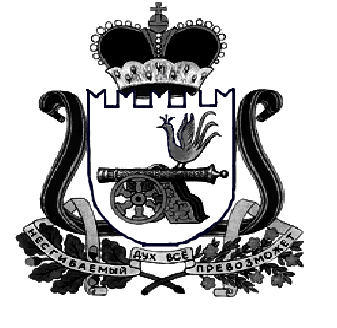 ДЕПАРТАМЕНТ  имущественных   и  земельных   Отношений  Смоленской области пл. Ленина, д. 1, г. Смоленск, 214008Тел./факс (4812) 20-59-12 e-mail: depim@admin-smolensk.ru,  https://depim.admin-smolensk.ru/__________________№ ____________________на № ______________от ____________________